МАОУ «СОШ №18» г.Улан-УдэМастер-класс «Использование приёмов критического мышления на уроках в начальных классах»Цель:  Ознакомление  с приёмами критического мышления Задачи:расширить понятие о критическом мышлении и приемах развития критического мышления;показать приемы критического мышления в своей практической работе.СЛАЙД 1Добрый день уважаемые коллеги! Для положительного настроя на работу и установления доброжелательной атмосферы я предлагаю начать наше мероприятие вот с такого упражнения:- поднимите, пожалуйста правую руку, откройтесь, покажите свою ладонь. Помашите мне. Сейчас я буду говорить фразы, и если вы согласны со мной, загните палец. Загибать начинаем с мизинца.- Проверим как у нас с русским языком. Жи-Ши пиши с буквой и? ( мизинец загнули)- Проверим как у нас с математикой. Дважды 2два? ( безымянный загнули)-  Проверим как у нас с географией. Столица России -Москва?  (средний палец загнули)- Проверим как у нас с литературным чтением. Сказку о рыбаке и рыбке написал А.С.Пушкин? (указательный палец загнули)- Проверим, как у нас с физикой. Физика это наука о растениях? (нет)-У всех так получилось? ( большой палец не загнули)Уважаемые коллеги, я хочу, чтобы у нас с вами сегодня настроение было вот только такое.Я хотела с вами провести приём, который называется «Микрофон».— Что такое мышление? (Мышление – высшая ступень человеческого познания) — Что такое критическое мышление в вашем понимании?— Используете ли вы на уроках приёмы критического мышления?— А можно узнать какие приёмы вы используете на своих уроках?- Предположите тему моего мастер-класса? (ответ)СЛАЙД 2- Да, использование приёмов критического мышления на уроках в начальных классахЦелью своего мастер класса я вижу не просто знакомство с современными педагогическими приёмами, но и необходимость в применении таковых.СЛАЙД 3На разных этапах  я продемонстрирую приёмы обучения на уроках: на стадии вызова – литературное чтение, на стадии осмысления  - русский язык, на стадии рефлексии –  творческая работа.На стадии вызова возможно использовать прием – игру «Пентагон», придумали ребята из Новосибирского клуба «Queen» и каждый этап её представляет собой вопрос и пять (пента) подсказок к нему (отсюда и такое интересное название). Правила или условия приема «Пентагон»Тема вопроса. Пять подсказок. Критерии оценивания: (ответ с первой подсказки – 5 баллов, со второй — 4 балла, с третьей — 3 балла, с четвертой — +2 балла, с пятой — 1 балл. Неверный ответ – 0 баллов.Время на обсуждение каждой подсказки 15 секунд. Предлагаю поиграть.  Мы разделимся на две команды. Первая команда попробует себя в качестве составителя задания. Это самое сложное в этом приёме. Перед вами лежат  листы бумаги, наверху написан персонаж, к которому вы составляете 5 подсказок (А.Пушкин и его старуха из «Сказки о рыбаке и рыбке»; можете воспользоваться моими, расположив их от широкого понятия к узкому). Вторая команда наблюдает за мной, я буду приводить пример данной игры. Пока первая команда составляет 5 подсказок, я провожу данную игру с остальными.СЛАЙД 4Итак, тема игры – мероприятие.Тема: МероприятиеИдея об этом мероприятии «носилась в воздухе» с начала перестройки.15 мая 1992 года впервые прозвучала песня Артура Зарубы на стихи Роберта Рождественского, которая стала гимном этого мероприятия.По преданию, символ этого мероприятия, живший в долине Нила, спас своих птенцов от смерти, напоив их своей кровью. Символ самопожертвования.В 1993 году суперфинал прошел в концертной студии «Останкино». Впервые его транслировало телевидение. Приз вручал глава государства – М.С.Горбачев.Объединяет тысячи учителей со всей России, желающих посостязаться в своем мастерстве.
(Ответ: Учитель года)Смысл вам понятен, я надеюсь. Я надеюсь фокус группа справилась с заданием. Предлагаю группам выйти и продемонстрировать этот приём.Слайд 5Практическая работаПерсонаж сказки А.С.Пушкина ( дальше не нажимаешь)Проживает возле водоёма.Имеет большой семейный жизненный опыт, работает в основном с прялкой.Капризная, со скверным характером. Коварная, отличается корыстолюбием, лицемерием, деспотизмом, готова пойти на все ради достижения своих целей, абсолютно не считается с теми кто находится рядом .Прожила в браке ровно тридцать лет и три года.Если бы она вовремя остановилась, то не осталась бы снова у разбитого корыта.(Старуха)Итог. На  каких этапах урока можно использовать приём «Пентагон»? (Создать проблемную ситуацию или обобщить добытые учащимися знания, оригинально подвести итог. «Пентагон» может стать и творческим домашним заданием). Этот приём учит работать в команде, обсуждать и выдвигать разные версии, слышать друг друга, думать критически.Они могут стать способом организации коллективного творческого дела. Этим приемом мы формируем практически все УУД.Переходим к стадии осмысления.СЛАЙД 6На этом этапе можно использовать  «Правильные песни», посвящённые приёмам запоминания правил русского языка.(Я раздаю фокус – группе строчки из правил. Их задача расставить строчки так, чтобы получилась рифма)Пока они работают, я работаю с остальными. Что такое приёмы запоминания или мнемотехнические приёмы?  Это способы такой организации текста, которые способствуют запоминанию, сохранению в памяти самого важного, самого сложного. Такой приём восходит ещё Пифагорейцами, которые, чтобы запомнить законы, теоремы своего учителя выходили на агон и декламировали стихотворения или пели песни:«Пифагоровы штаныВо все стороны равны»И это запоминалось.Почему «Правильные песни»? Это такой лёгкий каламбур, потому что песни про правила русского языка.Что нужно для того, чтобы составить правильные песни:Выбрать орфограммуОбозначить правильное написание Если есть слова- исключения-указатьПодобрать мелодию для лучшего запоминания.Итак, фокус-группа готова.  Мы продемонстрируем две правильные песни и чтобы не проверять ваши вокальные данные я предлагаю исполнить их в стиле реп. Я начинаю, вы присоединяетесь ко мне:Включаем папку Путин( 1 куплет исполняю я)1.Орфография важнав русском языкеБез нее словнорыбка не водеЧитаем рэп.. Как тут ни крути!Нас даже просит Путин …2.Конечно, всех волнует Один вопрос до болиЧто на конце ЖИ- ШИКакая буква в споре?ПИШИ СМЕЛЕЕ БУКВУ «И»(Я исполняю То что надо, если честно!Как вы считаете, Владимир..)3.ЧА-ЩА с буквой А легко запоминатьЧУ-ЩУ с буквой У - это надо понимать!Забудешь и сразу произойдёт бардак,( Я исполняю:Что скажете, Владимир?)Переходим к следующему этапу «Рефлексия».– На этом этапе я можно использую приём «Письмо самому себе»(Раздаю каждому участнику фокус-группы листы для письма. Пока они пишут предложения, я раскладываю реквизиты. Ведь зачитывать своё письмо они должны в образе героя,  чей реквизит они выбрали. Например: Буратино,  Мальвина, Винни-Пух, Чебурашка.            Письмо начинается со слов «Привет, я желаю себе…».            Фокус-группа выходит. Разбираем образ.    1.Образ Буратино какой? (весёлый, задорный и т.д.; значит письмо самому           себе читаем в этом образе)   2. Образ Мальвины ( умная, спокойная, рассудительная)   3. Образ Винни-Пуха (весёлый, отзывчивый)   4. Образ Чебурашки  ( спокойный, задумчивый)Будем надеяться, что ваши пожелания исполнятся.- Я надеюсь, мои приёмы привлекли ваше внимание.Подвести итог  хочу одной сказкой – притчей.Прямой путь – не есть самый короткийЖил был на свете дедушка. Он вышел на пенсию, купил себе домик на краю города. Ему очень нравилось там жить: у него была своя лужайка и на эту лужайку каждый день приходили дети. Они играли, кричали, бегали, смеялись. Нашему дедушке это не очень нравилось и он решил, что надо что – то сделать, чтобы он стал единственным хозяином лужайки.Как вы думаете, что он сделал?Наш дедушка не стал ставить забор, не стал ругать детей, т.к.эффективность этих приемов была ему хорошо известна. Он пригласил детей в домик, напоил их чаем, угостил конфетами и обратился к ним с предложением.С каким предложением обратился дедушка к детям?Он сказал: «Мне очень нравится, как вы бегаете, кричите, смеетесь, топаете и гоняетесь друг за другом. Я все думаю, а вдруг вы больше не придете ко мне, и я буду скучать без вас. Давайте, я буду платить вам каждый день по рублю, что вы будете играть на моей лужайке? Дети удивились, но приняли такое выгодное предложение. Прошло три дня. Каждый вечер дети получали от дедушки по рублю. И вот он снова приглашает их в домик, угощает их чаем с конфетами и грустно – грустно так говорит: «Я тут подсчитал свою пенсию, у меня никак не получается платить вам каждый день по рублю. Выходит только по 30 копеек». Дети сморщили носы, грустно вздохнули, но согласились играть за 30 копеек в день. Так прошло еще три дня. И опять дедушка приглашает детей в дом на чаепитие и грустнее прежнего объявляет, что может теперь платить только по 5 копеек в день. На что разгневанные дети ответили: « За такие гроши играй на своей лужайке сам!»Прямой путь – не есть самый короткий. И, формируя УУД, мы должны об этом помнить.Спасибо за внимание.Персонаж сказки А.С.Пушкина Проживает возле водоёма.Имеет большой семейный жизненный опыт, работает в основном с прялкой.Капризная, со скверным характером. Коварная, отличается корыстолюбием, лицемерием, деспотизмом, готова пойти на все ради достижения своих целей, абсолютно не считается с теми кто находится рядом.Прожила в браке ровно тридцать лет и три года.Если бы она вовремя остановилась, то не осталась бы снова у разбитого корыта.1.Орфография важнав русском языкеБез нее словнорыбка не водеЧитаем рэп.. Как тут ни крути!Нас даже просит Путин …2.Конечно, всех волнует Один вопрос до болиЧто на конце ЖИ- ШИКакая буква в споре?ПИШИ СМЕЛЕЕ БУКВУ «И»То что надо, если честно!Как вы считаете, Владимир..)3.ЧА-ЩА с буквой А легко запоминатьЧУ-ЩУ с буквой У - это надо понимать!Забудешь и сразу произойдёт бардак,Что скажете, Владимир?)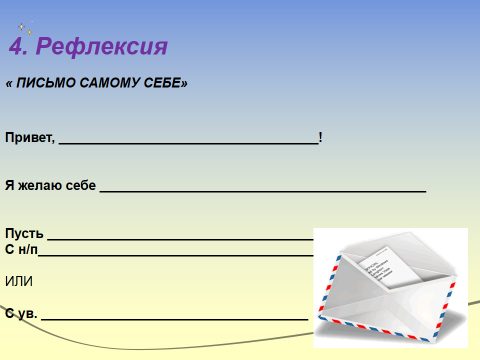 